	Landesbildungsserver Fachredaktion Deutsch (www.deutsch-bw.de)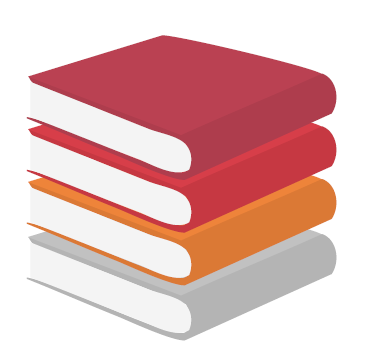 Analyse und Erörterung nicht fiktionaler TexteVERSTEHENSLEISTUNG TEILAUFGABE 1+0-Die Schülerin/der Schüler…+0-verfasst eine kurze, zielgerichtete Hinführung zum Themaverfasst eine sinnvolle aufgabenbezogene Einleitung: Autor, Textsorte, Titel, Erscheinungsjahr und Themastellt Folgendes dar, z.B. ……etcfasst die Ergebnisse in einer Synthese prägnant zusammen, z.B.…eventuell Alternative angebenArgumentationsgang analysierenWie versucht der Autor / die Autorin zu überzeugen?…etc.TEILAUFGABE 2+0-Die Schülerin/der Schüler+0-verfasst eine angemessene Überleitungstellt die grundsätzliche Postion dar … positioniert sich grundsätzlichReflektiert kritisch die Position ……etc. indem ihre Ausführungen entweder bestätigt, eingeschränkt oder entwertet /  kontrastiert werden stellt die eigene Position zum Thema dar, z.B.…etc. formuliert eine reflektierte SchlussfolgerungAbschluss des Aufsatzes. Schließt z.B. an Hinführung an (Rahmenbildung).Darstellungsleistung - Anforderungen+0-Die Schülerin/der Schüler+0-strukturiert ihren/seinen Text kohärent, schlüssig, stringent und gedanklich klar:angemessene Gewichtung der Teilaufgaben in der Durchführunggegliederte und angemessen gewichtete Anlage der Arbeitschlüssige Verbindung der einzelnen Arbeitsschritteschlüssige gedankliche Verknüpfung von Sätzenformuliert unter Beachtung der fachsprachlichen und fachmethodischen Anforderungen:Trennung von Handlungs- und Metaebenebegründeter Bezug von beschreibenden, deutenden und wertenden AussagenVerwendung von Fachtermini in sinnvollem ZusammenhangBeachtung der Temporakorrekte Redewiedergabe (Modalität)belegt Aussagen durch angemessenes und korrektes Zitieren:sinnvoller Gebrauch von vollständigen oder gekürzten Zitaten in begründender Funktiondrückt sich allgemeinsprachlich präzise, stilistisch sicher und begrifflich differenziert aus:sachlich-distanzierte SchreibweiseSchriftsprachlichkeitbegrifflich abstrakte Ausdrucksfähigkeitformuliert lexikalisch und syntaktisch sicher, variabel und komplex (und zugleich klar)schreibt sprachlich richtigGravierende Verstöße gegen die sprachliche Richtigkeit und äußere Form führen zu Punktabzug um ...		einen Notenpunkt  [    ]                      zwei Notenpunkte  [   ]	Gravierende Verstöße gegen die sprachliche Richtigkeit und äußere Form führen zu Punktabzug um ...		einen Notenpunkt  [    ]                      zwei Notenpunkte  [   ]	Gravierende Verstöße gegen die sprachliche Richtigkeit und äußere Form führen zu Punktabzug um ...		einen Notenpunkt  [    ]                      zwei Notenpunkte  [   ]	Gravierende Verstöße gegen die sprachliche Richtigkeit und äußere Form führen zu Punktabzug um ...		einen Notenpunkt  [    ]                      zwei Notenpunkte  [   ]	